Mreža podrške inkluzivnom obrazovanju                                                Loklana mreža  na području Školske uprave JagodinaPOZIV NA SASTANAK MREŽE PODRŠKE INKLUZIVNOM OBRAZOVANjUPoštovana/poštovaniPozivamo vas na  peti po redu regionalni sastanak Mreže podrške inkluzivnom obrazovanju koi će biti održan 4.aprila 2014.godine u OŠ “Milan Mijalković“ u Jagodini sa početkom u 11:00 časova.Organizatori sastanka su članice  regionalne Mreže podrške inkluzivnom obrazovanju uz podršku osnovne škole „Milan Mijalković“ iz Jagodine.Program sastanka je u priloguKoordinator lokalneMreže podrške inkluzivnog obrazovanja za Pomoravski okrugSnežana Mitrović------------------------------------------Datum: 4. April 2014.Mesto: OŠ „Milan Mijalković“, JagodinaProgram sastanka:
12:00 -12:10 	Pozdravna reč direktora škole 12:10-12:20   Predstavljanje učesnika12:20-12:40  Informisanje o radu lokalne mreže za Pomoravski okrug-aktivnosti u                             proteklom periodu12:40 -13:00	Upis dece sa posebnim potrebama u prvi razred osnovne škole 13:00 -13:20	Specifični problemi u učenju13:20 –13:40	 Primeri dobre prakse – Dva učenika sa posebnim potrebama u jednom odeljenju13:40 -14:00   Završni ispit i upis učenika koji rade po IOPu14:00-14:15  Pauza14:15-15:00   Donošenje plana za rad lokalne  Mreže podrške u narednom periodu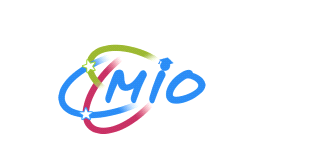 